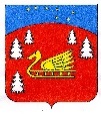 Администрациямуниципального образования Красноозерное сельское поселениемуниципального образования Приозерский муниципальный районЛенинградской области.РАСПОРЯЖЕНИЕ от 06 февраля  2019 года                                 № 30В соответствии с Федеральным законом от 06.10.2003 131-ФЗ «Об общих принципах организации местного самоуправления в Российской Федерации», с Постановлением Правительства РФ от 30.12.2017 N 1710  «Об утверждении государственной программы Российской Федерации «Обеспечение доступным и комфортным жильем и коммунальными услугами граждан Российской Федерации», Постановлением администрации муниципального образования Красноозерное сельское поселение муниципального образования Приозерский муниципальный район Ленинградской области от  04.02.2019  года №  28 «Об утверждении  порядка организации и проведения процедуры рейтингового голосования по проектам благоустройства общественных территорий муниципального образования Красноозерное сельское поселение муниципального образования Приозерский муниципальный район Ленинградской области, подлежащих благоустройству в первоочередном порядке», Уставом муниципального образования Красноозерное сельское поселение муниципального образования Приозерский муниципальный район Ленинградской области ПОСТАНОВЛЯЕТ:Провести открытое голосование по общественным территориям муниципального образования Красноозерное сельское поселение муниципального образования Приозерский муниципальный район Ленинградской области, подлежащих в первоочередном порядке благоустройству в 2019 году, с 17.02. 2019 года по 22.02.2019 года, последним днем голосования считать 22.02.2019 года. Установить форму проведения рейтингового голосования в электронном виде на официальном сайте муниципального образования http://krasnoozernoe.ru/ .Утвердить перечень общественных территорий муниципального образования Красноозерное сельское поселение, представленных на голосование 14 февраля 2019 года (Приложение 1).Победитель определяется путем подсчета голосов участников голосования, в соответствии с Порядком организации и проведения процедуры рейтингового голосования по проектам благоустройства общественных территорий муниципального образования Красноозерное сельское поселение, подлежащих благоустройству в первоочередном порядке в 2019 году, утвержденного постановлением администрации муниципального образования Красноозерное сельское поселение  от  04.02.2019 года № 28Настоящее постановление подлежит официальному опубликованию в средствах массовой информации и на официальном сайте в сети интернет http://krasnoozernoe.ru/Постановление вступает в силу с момента опубликования.Контроль за исполнением данного постановления оставляю за собой. И.о. главы администрации								О. Анкру исп: Анкру О.Разослано: дело-2, прокуратура – 1Приложение № 1к постановлению администрации муниципального образования Красноозерное сельское поселение муниципального образования Приозерский муниципальный район Ленинградской области  от 06 февраля  2019 года № 30Перечень  общественных территорий муниципального образования Красноозерное сельское поселение, представленных на голосование 22 февраля 2019 годаО проведении открытого голосования по общественным территориям муниципального образования Красноозерное сельское поселение муниципального образования Приозерский муниципальный район Ленинградской области, подлежащих благоустройству в первоочередном порядке в 2019 году№ п\пАдрес1.   Площадь перед Домом культуры по ул. Школьная, д. 9а2.  Аллея по ул. Центральная до МОУ «Красноозерненская ООШ»